Уважаемые партнеры!ЗАО «БеСТ» (в рамках процедуры запроса коммерческих предложений) просит предоставить Ваше коммерческое предложение на проведение монтажных работ по модернизации системы кондиционирования в двух Центрах Обработки Данных (ЦОД) ЗАО «БеСТ», расположенных по адресам:– г. Минск, ул. Искалиева, 12/1– г. Минск, ул. Гебелева, 71. Оба здания 4-этажные одинаковой конструкции, в собственности РУП «Белтелеком». Обязательное требование по допуску – монтажники должны являться резидентами РБ.Автозалы ЗАО «БеСТ» расположены на 4-м этаже.Работы на Гебелева 7 и Искалиева 12/1 взаимосвязаны и должны выполняться одним Подрядчиком.Требования к подрядчику:– опыт монтажа гибридных промышленных систем кондиционирования мощностью свыше 50 кВт в стеснённых условиях действующих дата-центров без прерывания сервиса, предоставить портфолио;Запроектированная модернизация относится к классу сложности К-5.2. Сроки проведения работ – 2 месяца3. В части отчисления 1% в фонд развития строительной отрасли в соответствии с указом Президента РБ №259 от 06.07.2021г.:проектирование начато 20.09.2021г.,отчисления – требуются.4. Объём работ сформирован на основании чертежей из нескольких разных проектов, поэтому общего сводно-сметного расчёта нет, нужно руководствоваться локальными сметами и указаниями ниже.Используемые проекты:– Виолпроект 1-3522/8/20 (Гебелева)– ВестСтройМаркет 05-03/2020ПИР (Гебелева)– Альпиндустрия 01-2021ПР (Гебелева)– Виолпроект БС-16.10.2020-ПИР/1 (Искалиева)– ВестСтройМаркет БС-16.10.2020-ПИР/1/СУБ (Искалиева)5. Объём работ:Искалиева 12/1 – смонтировать две новые системы кондиционирования, каждая состоит из 2-х внутренних межрядных блоков STULZ CRS 361 GES (в автозале) + 1 наружный STULZ Guentner GFVC-FD-063.1/22-67 (на кровле)Искалиева 12/1 – демонтировать одну сущ. систему кондиционирования STULZ ASD 341 и перевезти на Гебелева 7, внутренний блок разобрать на части для возможности выноса с Искалиева и вноса на Гебелева с последующей сборкой;Гебелева 7 – смонтировать две новые системы кондиционирования, каждая состоит из 3-х внутренних межрядных блоков STULZ CRS 361 GES (в автозале) + 1 наружный STULZ Guentner GFW080.4/3-N(j)-F4/03/6P (на кровле)Гебелева 7 – демонтировать одну сущ. систему кондиционирования STULZ CSU 271A и сдать на склад ЗАО «БеСТ»Гебелева 7 – смонтировать одну б/у систему кондиционирования STULZ ASD 341 (демонтированную с Искалиева 12/1) на место демонтированной STULZ CSU 271A с заменой всей трассы фреонопроводов на новую.Гебелева 7 – поэтапный (на плане слева-направо) демонтаж 3-х канальных кондиционеров из помещения автозала, расположенных за подвесным потолком Armstrong, из них 2 шт. смонтировать в смежное помещение электрощитовой, а 3-й сдать на склад (см. 1-3522/8/20-КР лист 2; 01-2021ПР-01 разделы ОВ, ЭМ).Подрядчик также выполняет согласно вложенной проектной документации:– общестроительные работы по изготовлению и монтажу опорных рам и кронштейнов;– пуско-наладку всех смонтированных кондиционеров;– прокладку всех сигнальных и силовых кабелей между блоками кондиционеров и к э/щитам.С учётом того, что параллельно Заказчик выполняет работы по модернизации электроснабжения и щитов кондиционирования с изменением их мест расположения, возможны временные накладки с подключением к электрощитам, также ВАЖНО – силовые кабели необходимо прокладывать сразу к новым местам расположения э/щитов с запасом 3м. см. разделы проекта марки ЭП, ЭМ.– электрофизические измерения силовых кабелей;– сдачу на склад ЗАО «БеСТ» всех демонтированные материалов и оборудования по адресу в н.п. Заручье возле г. Жодино, погрузка и разгрузка силами Подрядчика, на складе имеется вилочный погрузчик;– утилизацию строительного мусора, образовавшегося в процессе монтажных и демонтажных работ, в мусорные контейнеры, расположенные на прилегающей территории, выбрасывать ЗАПРЕЩЕНО;Важное обстоятельство – занос внутренних блоков внутрь помещения необходимо выполнять автокраном через окно 4-го этажа:– на Гебелева нужно в автозале демонтировать оконную раму из ПВХ (наружные откосы не должны быть повреждены) и сместить радиатор отопления (см. КР2 лист 9). После монтажа кондиционера окно установить на прежнее место и восстановить внутренние откосы с отделкой.– на Искалиева в помещении кухни демонтировать оконную раму без нарушения внутренних и наружных откосов (конструкция окна это предусматривает). После завершения работ установить окно на прежнее место.Манипуляции с окнами в обоих случаях придётся выполнять дважды в разные дни: один раз для новых кондиционеров, второй раз для б/у-кондиционеров.Оборудование, поставляемое Заказчиком:наружный блок STULZ Guentner GFVC-FD-063.1/22-67 – 2шт. передача на объекте;наружный блок STULZ Guentner GFW080.4/3-N(j)-F4/03/6P – 2шт. передача на объекте;внутренний межрядный блок STULZ CRS 361 GES – 10 шт. передача на объекте;Подрядчик предоставляет документы:– гарантийный паспорт на выполненные работы, гарантия 5 лет;– исполнительную документацию;– паспорта и техническую документацию на оборудование, поставляемое Подрядчиком6. Требования по предоставлению коммерческого предложения:- cтоимость в бел. руб. без учета НДС;- в т.ч. указать стоимость материалов в бел. руб. без. уч. НДС (указать наименования, стоимость и количество основных материалов, используемых подрядчиком);- условия оплаты;- сроки выполнения работ;- коммерческое предложение заполнить в таблице во вложении.7. Контактные лица: По техническим вопросам - Андрей Леухин, +375 (25) 909 04 61, Andrey.Leuhin@life.com.by                                                   - Евгений Люлькович, +375 (25) 909 04 25, Evgeniy.Lulkovich@life.com.byПо коммерческим вопросам – Пракапович Анна, тел. +375 (25) 909 10 21.Плюс к Вашему коммерческому предложению просьба заполнить форму контрагента «Potential supplier form».  В случае если Вы уже заполняли эту форму ранее, просьба сообщить об этом, повторно подавать не нужно. Ждем ваше предложение в срок до 02.12.2021г. на адрес электронной почты tender@life.com.by.С уважением,Направляя коммерческое предложение для участия в закупке потенциальный контрагент подтверждает, что ознакомлен с политикой "По борьбе со взяточничеством и коррупцией" группы компаний Turkcell, дочерним предприятием которой является ЗАО "БеСТ», принимает и соглашается с ее принципами.  Политика размещена на сайте www.life.com.by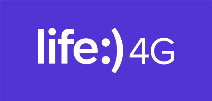 Tenderlife.com.by